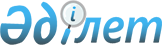 Об организации социальных рабочих мест в городе Кокшетау на 2012 год
					
			Утративший силу
			
			
		
					Постановление акимата города Кокшетау Акмолинской области от 18 января 2012 года № А-1/78. Зарегистрировано Управлением юстиции города Кокшетау Акмолинской области 9 февраля 2012 года № 1-1-166. Утратило силу - постановлением акимата города Кокшетау Акмолинской области от 2 апреля 2012 года № А-4/536

      Сноска. Утратило силу - постановлением акимата города Кокшетау Акмолинской области от 02.04.2012 № А-4/536 (вводится в действие со дня официального опубликования)

      В соответствии с подпунктом 5-4) статьи 7, статьей 18-1 Закона Республики Казахстан от 23 января 2001 года «О занятости населения», подпунктом 14 пункта 1 статьи 31 Закона Республики Казахстан от 23 января 2001 года «О местном государственном управлении и самоуправлении в Республике Казахстан», пунктом 1 статьи 9 Закона Республики Казахстан от 24 ноября 2011 года «О республиканском бюджете на 2012-2014 годы», на основании постановления Правительства Республики Казахстан от 19 июня 2001 года № 836 «О мерах по реализации Закона Республики Казахстан от 23 января 2001 года «О занятости населения», акимат города Кокшетау ПОСТАНОВЛЯЕТ:



      1. Организовать социальные рабочие места в городе Кокшетау на 2012 год.



      2. Утвердить прилагаемый перечень работодателей, организующих социальные рабочие места в городе Кокшетау на 2012 год.



      3. Контроль за исполнением настоящего постановления возложить на заместителя акима города Кокшетау Какпенова Т.Ж.



      4. Настоящее постановление вступает в силу со дня государственной регистрации в Департаменте юстиции Акмолинской области и вводится в действие со дня официального опубликования.      Аким города                                М.Батырханов

Утвержден

постановлением акимата

города Кокшетау

от 18 января 2012 года

№ А-1/78 Перечень работодателей,организующих

социальные рабочие места в городе Кокшетау на 2012 год
					© 2012. РГП на ПХВ «Институт законодательства и правовой информации Республики Казахстан» Министерства юстиции Республики Казахстан
				№

р/рНаимено

вание работода

теляПрофессия (долж

ность)Коли

чество органи

зуемых соци

альных рабочих местРазмер месячной заработ

ной платыПро

должи

тель

ность рабо

ты в меся

цахРазмер месячной заработной платы, который будет компенси

рован

из средств государст

венного бюджета

(местный бюджет)1Государственное коммунальное предприятие на праве хозяйственного ведения «Тазалык» при отделе жилищно-коммунального хозяйства, пассажирского транспорта и автомо

бильных дорог города Кокшетаурабочие по благоустрой

ству6Минималь

ная зара

ботная плата6Пятьдесят процентов от минимальной заработной платы2Государственное коммунальное предприятие на праве хозяйственного ведения «Кокше Жардем» при отделе жилищно-коммунального хозяйства, пассажирского транспорта и автомобильных дорог города Кокшетаудворники, разнорабочие, водители, слесарь-

сантехник, тракторист9Минималь

ная заработ

ная плата6Пятьдесят процентов от минимальной заработной платы3Товарищество с ограниченной ответствен

ностью «Кокшетау Жолдары»дорожные

рабочие5Минималь

ная заработ

ная плата6Пятьдесят процентов от минимальной заработной платы4Кооператив собственников квартир «Акбидай»дворники2Минималь

ная зара

ботная плата6Пятьдесят процентов от минимальной заработной платы5Индивидуаль

ный предпри

ниматель

«Изанова К.М.»кочегар,

банщик2Минималь

ная зара

ботная плата6Пятьдесят процентов от минимальной заработной платы6Индивидуаль

ный предпринима

тель

«Казбеков М.А.»дворник,

официант2Минималь

ная зара

ботная плата6Пятьдесят процентов от минимальной заработной платы7Индивидуаль

ный предпри

ниматель

«Шокаева Ж.Я.»повар, плотник,

сантехник,

уборщица2Минималь

ная зара

ботная плата6Пятьдесят процентов от минимальной заработной платы8Индивиду

альный предприни

матель

«Амерханов А.А.»слесарь, подсобный рабочий2Минимальная зара

ботная плата6Пятьдесят процентов от минимальной заработной платы